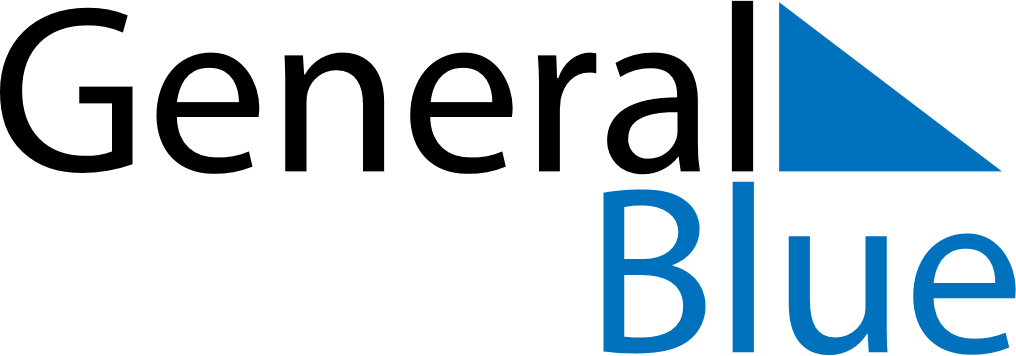 November 2024November 2024November 2024November 2024November 2024November 2024Sisimiut, GreenlandSisimiut, GreenlandSisimiut, GreenlandSisimiut, GreenlandSisimiut, GreenlandSisimiut, GreenlandSunday Monday Tuesday Wednesday Thursday Friday Saturday 1 2 Sunrise: 9:37 AM Sunset: 4:59 PM Daylight: 7 hours and 22 minutes. Sunrise: 9:41 AM Sunset: 4:55 PM Daylight: 7 hours and 14 minutes. 3 4 5 6 7 8 9 Sunrise: 9:44 AM Sunset: 4:51 PM Daylight: 7 hours and 6 minutes. Sunrise: 9:48 AM Sunset: 4:47 PM Daylight: 6 hours and 58 minutes. Sunrise: 9:52 AM Sunset: 4:43 PM Daylight: 6 hours and 50 minutes. Sunrise: 9:56 AM Sunset: 4:39 PM Daylight: 6 hours and 43 minutes. Sunrise: 10:00 AM Sunset: 4:35 PM Daylight: 6 hours and 35 minutes. Sunrise: 10:04 AM Sunset: 4:32 PM Daylight: 6 hours and 27 minutes. Sunrise: 10:08 AM Sunset: 4:28 PM Daylight: 6 hours and 19 minutes. 10 11 12 13 14 15 16 Sunrise: 10:12 AM Sunset: 4:24 PM Daylight: 6 hours and 11 minutes. Sunrise: 10:16 AM Sunset: 4:20 PM Daylight: 6 hours and 3 minutes. Sunrise: 10:20 AM Sunset: 4:16 PM Daylight: 5 hours and 55 minutes. Sunrise: 10:25 AM Sunset: 4:12 PM Daylight: 5 hours and 47 minutes. Sunrise: 10:29 AM Sunset: 4:09 PM Daylight: 5 hours and 39 minutes. Sunrise: 10:33 AM Sunset: 4:05 PM Daylight: 5 hours and 31 minutes. Sunrise: 10:37 AM Sunset: 4:01 PM Daylight: 5 hours and 23 minutes. 17 18 19 20 21 22 23 Sunrise: 10:41 AM Sunset: 3:57 PM Daylight: 5 hours and 15 minutes. Sunrise: 10:45 AM Sunset: 3:53 PM Daylight: 5 hours and 7 minutes. Sunrise: 10:50 AM Sunset: 3:50 PM Daylight: 4 hours and 59 minutes. Sunrise: 10:54 AM Sunset: 3:46 PM Daylight: 4 hours and 51 minutes. Sunrise: 10:58 AM Sunset: 3:42 PM Daylight: 4 hours and 44 minutes. Sunrise: 11:02 AM Sunset: 3:38 PM Daylight: 4 hours and 36 minutes. Sunrise: 11:07 AM Sunset: 3:35 PM Daylight: 4 hours and 28 minutes. 24 25 26 27 28 29 30 Sunrise: 11:11 AM Sunset: 3:31 PM Daylight: 4 hours and 20 minutes. Sunrise: 11:15 AM Sunset: 3:27 PM Daylight: 4 hours and 12 minutes. Sunrise: 11:19 AM Sunset: 3:24 PM Daylight: 4 hours and 4 minutes. Sunrise: 11:24 AM Sunset: 3:20 PM Daylight: 3 hours and 56 minutes. Sunrise: 11:28 AM Sunset: 3:16 PM Daylight: 3 hours and 48 minutes. Sunrise: 11:32 AM Sunset: 3:13 PM Daylight: 3 hours and 40 minutes. Sunrise: 11:36 AM Sunset: 3:09 PM Daylight: 3 hours and 32 minutes. 